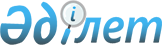 Об утверждении Правил определения размера и порядка оказания жилищной помощи малообеспеченным семьям (гражданам) в Бокейординском районе
					
			Утративший силу
			
			
		
					Решение Бокейординского районного маслихата Западно-Казахстанской области от 12 июля 2013 года № 11-3. Зарегистрировано Департаментом юстиции Западно-Казахстанской области 5 августа 2013 года № 3335. Утратило силу решением Бокейординского районного маслихата Западно-Казахстанской области от 4 марта 2020 года № 36-1
      Сноска. Утратило силу решением Бокейординского районного маслихата Западно-Казахстанской области от 04.03.2020 № 36-1 (вводится в действие со дня первого официального опубликования).
      В соответствии с Законами Республики Казахстан от 23 января 2001 года "О местном государственном управлении и самоуправлении в Республике Казахстан", от 16 апреля 1997 года "О жилищных отношениях" и постановлением Правительства Республики Казахстан от 30 декабря 2009 года № 2314 "Об утверждении Правил предоставления жилищной помощи", маслихат района РЕШИЛ:
      1. Утвердить прилагаемые Правила определения размера и порядка оказания жилищной помощи малообеспеченным семьям (гражданам) в Бокейординском районе.
      Сноска. Пункт 1 - в редакции решения Бокейординского районного маслихата Западно-Казахстанской области от 06.11.2013 № 13-2 (вводится в действие со дня первого официального опубликования).


      2. Признать утратившим силу решение маслихата Бокейординского района от 16 апреля 2010 года № 21-2 "Об утверждении Правил оказания жилищной помощи малообеспеченным семьям (гражданам)" (зарегистрированное в Реестре государственной регистрации нормативных правовых актов за № 7-4-106, опубликованное 25 мая 2010 года в газете "Орда жұлдызы").
      3. Настоящее решение вводится в действие со дня первого официального опубликования.
      Сноска. Пункт 3 - в редакции решения Бокейординского районного маслихата Западно-Казахстанской области от 10.08.2016 № 3-6 (вводится в действие со дня первого официального опубликования).

 Правила
определения размера и порядка
оказания жилищной помощи малообеспеченным
семьям (гражданам) в Бокейординском районе
      Сноска. Заголовок - в редакции решения Бокейординского районного маслихата Западно-Казахстанской области от 06.11.2013 № 13-2 (вводится в действие со дня первого официального опубликования).
      Настоящие Правила определения размера и порядка оказания жилищной помощи малообеспеченным семьям (гражданам) в Бокейординском районе (далее - Правила) разработаны в соответствии с Законом Республики Казахстан от 16 апреля 1997 года "О жилищных отношениях" и постановлением Правительства Республики Казахстан от 30 декабря 2009 года № 2314 "Об утверждении Правил предоставления жилищной помощи" и определяют размер и порядок оказания жилищной помощи малообеспеченным семьям (гражданам).
      Сноска. Преамбула - в редакции решения Бокейординского районного маслихата Западно-Казахстанской области от 06.11.2013 № 13-2 (вводится в действие со дня первого официального опубликования).

 1. Общие положения
      1. В правилах используются основные понятия:
      доля предельно-допустимых расходов – отношение предельно-допустимого уровня расходов семьи (гражданина) в месяц на содержание жилого дома (жилого здания), потребления коммунальных услуг и услуг связи в части увеличения абонентской платы за телефон, подключенный к сети телекоммуникаций, арендной платы за пользование жилищем, арендованным местным исполнительным органом в частном жилищном фонде, к совокупному доходу семьи (гражданина) в процентах;
      совокупный доход семьи (гражданина) – общая сумма доходов семьи (гражданина) за квартал, предшествующий кварталу обращения за назначением жилищной помощи;
      орган управления объектом кондоминиума – физическое или юридическое лицо, осуществляющее функции по управлению объектом кондоминиума;
      уполномоченный орган – государственное учреждение "Бокейординский районный отдел занятости и социальных программ" (далее – уполномоченный орган), осуществляющий назначение жилищной помощи;
      расходы на содержание жилого дома (жилого здания) – обязательная сумма расходов собственников помещений (квартир) посредством ежемесячных взносов, установленных решением общего собрания, на эксплуатацию и ремонт общего имущества объекта кондоминиума, содержание земельного участка, расходы на приобретение, установку, эксплуатацию и проверку общедомовых приборов учета потребления коммунальных услуг, расходы на оплату коммунальных услуг, потребленных на содержание общего имущества объекта кондоминиума, а также взносы на накопление денег на предстоящий в будущем капитальный ремонт общего имущества объекта кондоминиума или отдельных его видов;
      малообеспеченные семьи (граждане) – лица, которые в соответствии с жилищным законодательством Республики Казахстан имеют право на получение жилищной помощи.
      некоммерческое акционерное общество "Государственная корпорация "Правительство для граждан" (далее – Государственная корпорация) – юридическое лицо, созданное по решению Правительства Республики Казахстан, для оказания государственных услуг в соответствии с законодательством Республики Казахстан, организации работы по приему заявлений на оказание государственных услуг и выдаче их результатов услугополучателю по принципу "одного окна", а также обеспечения оказания государственных услуг в электронной форме.
      Сноска. Пункт 1 с изменением, внесенным решением Бокейординского районного маслихата Западно-Казахстанской области от 11.07.2018 № 17-2 (вводится в действие со дня первого официального опубликования).


      2. Жилищная помощь предоставляется за счет средств местного бюджета малообеспеченным семьям (гражданам), постоянно проживающим в Бокейординском районе на оплату:
      расходов на содержание жилого дома (жилого здания) семьям (гражданам), проживающим в приватизированных жилых помещениях (квартирах) или являющимся нанимателями (поднанимателями) жилых помещений (квартир) в государственном жилищном фонде;
      потребления коммунальных услуг и услуг связи в части увеличения абонентской платы за телефон, подключенный к сети телекоммуникаций семьям (гражданам), являющимся собственниками или нанимателями (поднанимателями) жилища;
      арендной платы за пользование жилищем, арендованным местным исполнительным органом в частном жилищном фонде;
      Расходы малообеспеченных семей (граждан), принимаемые к исчислению жилищной помощи, определяются как сумма расходов по каждому из вышеуказанных направлений.
      Сноска. Пункт 2 с изменениями, внесенным решением Бокейординского районного маслихата Западно-Казахстанской области от 10.08.2016 № 3-6 (вводится в действие со дня первого официального опубликования).


      3. Жилищная помощь определяется как разница между суммой оплаты расходов на содержание жилого дома (жилого здания), потребление коммунальных услуг и услуг связи в части увеличения абонентской платы за телефон, подключенный к сети телекоммуникаций, арендной платы за пользование жилищем, арендованным местным исполнительным органом в частном жилищном фонде, в пределах норм и предельно-допустимого уровня расходов семьи (граждан) на эти цели. Доля предельно-допустимых расходов семьи (гражданина) на содержание жилого дома (жилого здания), на арендную плату за пользование жилищем устанавливается к совокупному доходу семьи (гражданина) в размере десяти процентов, на потребления коммунальных услуг, а также на услуги связи в части увеличения абонентской платы за телефон, подключенный к сети телекоммуникаций, к совокупному доходу семьи (гражданина) в размере пяти процентов.
      Сноска. Пункт 3 - в редакции решения Бокейординского районного маслихата Западно-Казахстанской области от 10.08.2016 № 3-6 (вводится в действие со дня первого официального опубликования).


      4. Жилищная помощь оказывается по предъявленным счетам поставщиков услуг.
      4-1. Семья (гражданин) (либо его представитель по нотариально заверенной доверенности) вправе обратиться в Государственную корпорацию или на веб-портал "электронного правительства" за назначением жилищной помощи один раз в квартал.
      Сноска. Решение дополнено пунктом 4-1 в соответствии с решением Бокейординского районного маслихата Западно-Казахстанской области от 11.07.2018 № 17-2 (вводится в действие со дня первого официального опубликования).


      4-2. Срок рассмотрения документов и принятия решения о предоставлении жилищной помощи либо мотивированный ответ об отказе со дня принятия полного комплекта документов от Государственной корпорации составляет восемь рабочих дней.
      Сноска. Решение дополнено пунктом 4-2 в соответствии с решением Бокейординского районного маслихата Западно-Казахстанской области от 11.07.2018 № 17-2 (вводится в действие со дня первого официального опубликования).

 2. Порядок назначения жилищной помощи
      5. Для назначения жилищной помощи семья (гражданин) (либо его представитель по нотариально заверенной доверенности) обращается в Государственную корпорацию и/или посредством веб-портала "электронного правительства" с предоставлением следующих документов:
      1) документа, удостоверяющего личность заявителя (оригинал представляется для идентификации личности);
      2) документа, подтверждающего доходы семьи. Порядок исчисления совокупного дохода семьи (гражданина Республики Казахстан), претендующей на получение жилищной помощи, определяется уполномоченным органом в сфере жилищных отношений;
      3) адресной справки с места жительства на заявителя (за исключением сведений, получаемых из соответствующих государственных информационных систем);
      4) справки об отсутствии (наличии) недвижимого имущества (за исключением сведений, получаемых из соответствующих государственных информационных систем);
      5) справки о пенсионных отчислениях (за исключением сведений, получаемых из соответствующих государственных информационных систем);
      6) справки с места работы либо справки о регистрации в качестве безработного лица;
      7) сведений об алиментах на детей и других иждивенцев;
      8) банковского счета;
      9) счета о размерах ежемесячных взносов на содержание жилого дома (жилого здания);
      10) счета на потребление коммунальных услуг;
      11) квитанции-счета за услуги телекоммуникаций или копии договора на оказание услуг связи;
      12) счета о размере арендной платы за пользование жилищем, арендованным местным исполнительным органом в частном жилищном фонде, предъявленного местным исполнительным органом.
      Истребование документов, не предусмотренных настоящим пунктом, не допускается.
      При повторном обращении семья (гражданин) (либо его представитель по нотариально заверенной доверенности) представляет только подтверждающие документы о доходах семьи и счета на коммунальные расходы, за исключением случая, предусмотренного пунктом 5-5 настоящих Правил.
      Сноска. Пункт 5 – в редакции решения Бокейординского районного маслихата Западно-Казахстанской области от 11.07.2018 № 17-2 (вводится в действие со дня первого официального опубликования).


      5-1. При приеме документов через Государственную корпорацию услугополучателю выдается расписка о приеме соответствующих документов.
      Сноска. Решение дополнено пунктом 5-1 в соответствии с решением Бокейординского районного маслихата Западно-Казахстанской области от 11.07.2018 № 17-2 (вводится в действие со дня первого официального опубликования).


      5-2. В случае представления неполного пакета документов, предусмотренного пунктом 5 настоящих Правил, работник Государственной корпорации выдает расписку об отказе в приеме документов.
      Сноска. Решение дополнено пунктом 5-2 в соответствии с решением Бокейординского районного маслихата Западно-Казахстанской области от 11.07.2018 № 17-2 (вводится в действие со дня первого официального опубликования).


      5-3. В случае обращения через веб-портал "электронного правительства", услугополучателю в "личный кабинет" направляются статус о принятии запроса на оказание государственной услуги, а также уведомление с указанием даты и времени получения результата государственной услуги.
      Сноска. Решение дополнено пунктом 5-3 в соответствии с решением Бокейординского районного маслихата Западно-Казахстанской области от 11.07.2018 № 17-2 (вводится в действие со дня первого официального опубликования).


      5-4. Государственная корпорация принимает заявление посредством информационной системы и направляет его в уполномоченный орган, осуществляющий назначение жилищной помощи.
      Сноска. Решение дополнено пунктом 5-4 в соответствии с решением Бокейординского районного маслихата Западно-Казахстанской области от 11.07.2018 № 17-2 (вводится в действие со дня первого официального опубликования).


      5-5. Уполномоченный орган отказывает в предоставлении жилищной помощи на основании установления недостоверности документов, представленных семьей (гражданином) (либо его представителем по нотариально заверенной доверенности), и (или) данных (сведений), содержащихся в них, и в течение 5 (пять) рабочих дней со дня подачи заявления направляет заявителю мотивированный отказ посредством веб-портала "электронного правительства" либо Государственной корпорации.
      Сноска. Решение дополнено пунктом 5-5 в соответствии с решением Бокейординского районного маслихата Западно-Казахстанской области от 11.07.2018 № 17-2 (вводится в действие со дня первого официального опубликования).


      5-6. Решение о назначении жилищной помощи либо мотивированный ответ об отказе в предоставлении услуги принимается уполномоченным органом, осуществляющим назначение жилищной помощи. Уведомление о назначении либо мотивированный ответ об отказе в назначении жилищной помощи направляется в Государственную корпорацию или "личный кабинет" в виде электронного документа.
      Сноска. Решение дополнено пунктом 5-6 в соответствии с решением Бокейординского районного маслихата Западно-Казахстанской области от 11.07.2018 № 17-2 (вводится в действие со дня первого официального опубликования).

      6. Исключен решением Бокейординского районного маслихата Западно-Казахстанской области от 11.07.2018 № 17-2 (вводится в действие со дня первого официального опубликования).

      7. Исключен решением Бокейординского районного маслихата Западно-Казахстанской области от 11.07.2018 № 17-2 (вводится в действие со дня первого официального опубликования).

      8. Исключен решением Бокейординского районного маслихата Западно-Казахстанской области от 11.07.2018 № 17-2 (вводится в действие со дня первого официального опубликования).


      9. Семьи (граждане), имеющие в частной собственности более одной единицы жилья или сдающие помещение в наем (аренду) или поднаем, жилищная помощь не назначается. Жилищная помощь не предоставляется в случаях, если в членах семьи (граждане) имеются: трудоспособные лица, которые не работают, не учатся, не служат в армии и не зарегистрированы в уполномоченном органе в качестве безработных, за исключением занятых воспитанием ребенка в возрасте до 3-х лет, лиц, осуществляющих уход за инвалидами, нуждающихся в уходе, а также страдающих психическими заболеваниями, состоящих на учете в лечебных учреждениях и имеющих заключение врачебно-консультационной комиссии о временной нетрудоспособности. 3. Выплата жилищной помощи
      10. Выплата жилищной помощи малообеспеченным семьям (гражданам) осуществляется уполномоченным органом через банки второго уровня.
					© 2012. РГП на ПХВ «Институт законодательства и правовой информации Республики Казахстан» Министерства юстиции Республики Казахстан
				
      Председатель сессии

Н. Жангалиев

      Секретарь маслихата

Е. Танатов
Утвержден 
решением районного 
маслихата 
от 12 июля от 2013 года 
№ 11-3